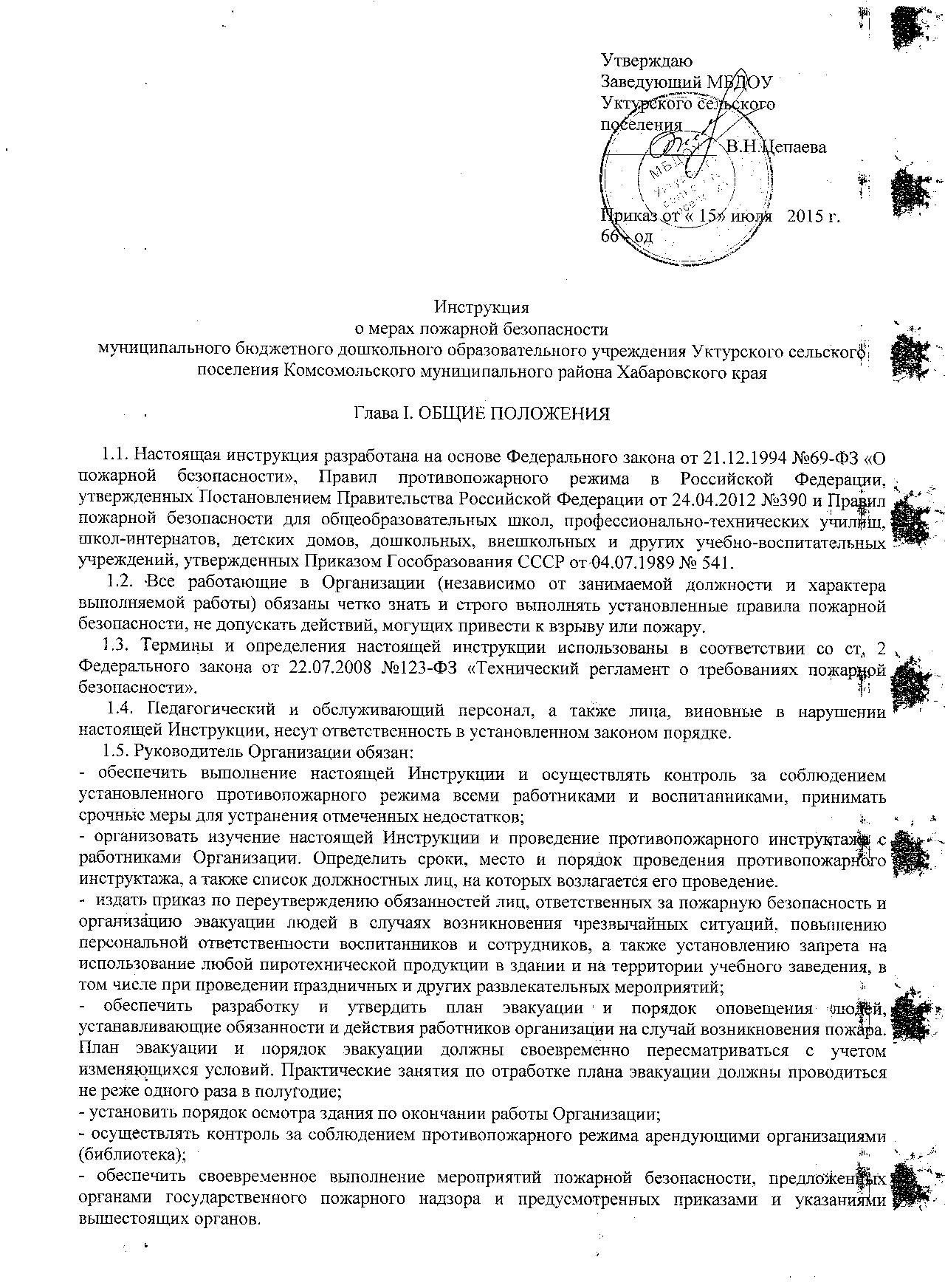       1.6. Ответственность за обеспечение противопожарного режима в арендуемых помещениях, а также за выполнение противопожарных мероприятий, указанных в договоре на аренду, несут руководители арендуемых организаций.      1.7.Ответственность за пожарную безопасность складов несет завхоз, за пожарную безопасность пищеблока – повар, за пожарную безопасность прачечной – машинист по стирке и ремонту спецодежды, за пожарную безопасность в группах – воспитатели. Ответственные лица обязаны:- своевременно выполнять мероприятия по обеспечению пожарной безопасности на закрепленном участке;- следить за состоянием путей эвакуации, правильностью эксплуатации электроустановок, сетей, агрегатов и другого оборудования, обеспечить свободный доступ к ним;- знать правила содержания и применения, имеющихся на закрепленном участке средств пожаротушения, сигнализации и следить за их постоянной готовностью к действию;- производить проверку противопожарного состояния помещений перед началом и окончанием работы, отражая результаты проверки в журнале.      1.8.Руководитель  обязан:- разрабатывать памятки по пожарной безопасности;- не допускать к работе лиц, не прошедших противопожарный инструктаж;- проводить первичные, повторные и внеплановые инструктажи по пожарной безопасности с персоналом;- разрабатывать планы эвакуации людей и материальных ценностей на случай возникновения пожара и проведение (не реже одного раза в год) их практической отработки.      1.9. Руководитель Организации назначает ответственного  по Организации, который обязан:- контролировать соблюдение правил пожарной безопасности, а также знать количество находящихся в Организации людей (воспитанников, персонала), порядок вызова пожарной охраны, эвакуации людей и материальных ценностей, места расположения первичных средств пожаротушения, средств связи и сигнализации и порядок пользования ими;-периодически проверять несение службы дежурным персоналом (сторожа) и соблюдение ими противопожарного режима, делая записи в рабочем журнале обо всех замечаниях и отдельных указаниях;- проверять исправность средств пожаротушения и их укомплектованность, работоспособность средств связи и пожарной сигнализации, состояние путей эвакуации, въездов и дорог на территории Организации;- принимать меры к отключению при необходимости установок, приборов и другого оборудования в случае обнаружения несоответствия проводимых работ требованиям технологических регламентов или неполадок, которые могут привести к взрыву или пожару;- в случае пожара или возгорания вызвать пожарную охрану, принять меры к обеспечению безопасности людей, сообщить руководителю Организации и организовать тушение пожара своими силами;- докладывать руководителю Организации обо всех выявленных нарушениях правил пожарной безопасности и принятых мерах по их устранению.Глава II ОБЩИЕ ТРЕБОВАНИЯ ПОЖАРНОЙ БЕЗОПАСНОСТИ      2.1. Содержание территории, зданий и помещений     2.1.1. Территория Организации должна постоянно содержаться в чистоте. Отходы горючих материалов, опавшие листья и сухую траву следует регулярно убирать и вывозить с территории.     2.1.2. В весенне-летний период на территории Организации для исключения поджогов проводятся профилактические мероприятия по предупреждению пожаров от возгорания сухой травы, тополиного пуха – своевременно удаляются сухая скошенная трава, тополиный пух.     2.1.3. Дороги, проезды и подъезды к зданию, а также доступы к пожарному инвентарю и оборудованию должны быть всегда свободны.     О закрытии отдельных участков дорог или проездов в связи с проведением ремонтных работ или по другим причинам, препятствующим проезду пожарных машин, следует немедленно уведомить пожарную охрану.      2.1.4. Противопожарные разрывы между зданиями не должны использоваться для складирования материалов и оборудования. А также для стоянки автотранспорта.     2.1.5 Разведение костров, сжигание мусора и устройство открытых кухонных очагов на территории не допускается.     2.1.6. Группу воспитанников раннего возраста следует размещать на первом этаже.      2.1.7. Вместимость помещений должна соответствовать установленным нормам.    2.1.8. Расстановка мебели и оборудования в помещениях не должна препятствовать эвакуации людей и подходу к средствам пожаротушения.    2.1.9. В коридорах, на лестничных клетках и дверях эвакуационных выходов должны иметься предписывающие и указательные знаки безопасности.     2.1.10. Эвакуационные проходы, выходы, коридоры, тамбуры и лестницы не должны загромождаться какими-либо предметами и оборудованием.     2.1.11. Двери лестничных клеток, коридоры, тамбуры должны иметь уплотнения в притворах, оборудованы устройствами для самозакрывания, которые должны постоянно находиться в исправном состоянии.    В период пребывания людей в здании двери эвакуационных выходов допускается запирать только изнутри с помощью легкооткрывающихся (без ключей) запоров (задвижек, крючков и т.д.).     2.1.12. В помещениях, связанных с пребыванием воспитанников, ковры, паласы, ковровые дорожки должны быть жестко прикреплены к полу на путях эвакуации.    2.1.13. Здание Организации должно быть оборудовано средствами оповещения людей о пожаре.      2.1.14. В чердачных помещениях не разрешается  применять для утепления перекрытий торф, стружку, опилки, другие горючие материалы.     2.1.15. Двери (люки) чердачных и технических помещений должны быть постоянно закрыты на замок. Ключи от замков следует хранить в определенном месте, доступном для получения их в любое время суток. На дверях (люках) чердачных и технических помещений должны быть надписи, определяющие назначение помещений и место хранения ключей.     2.1.16. Наружные пожарные лестницы должны содержаться в исправном состоянии.     2.1.17. Слуховые окна чердачных помещений должны быть остеклены и находиться в закрытом состоянии.     2.1.18. Размещение, хранение легковоспламеняющихся и горючих жидкостей в зданиях, связанных с пребыванием воспитанников не допускается.      2.1.19. В здании Организации запрещается:а) производить перепланировку помещения с отступлением от требований строительных норм и правил;б) использовать для отделки стен и потолков путей эвакуаций горючие материалы;в) устанавливать решетки, жалюзи и подобные им несъемные солнцезащитные, декоративные и архитектурные устройства на окнах помещений, связанных с пребыванием людей, лестничных клеток;г) снимать дверные полотна в проемах, соединяющих коридоры с лестничными клетками;д) забивать двери эвакуационных выходов;е)  применять для целей отопления нестандартные (самодельные) нагревательные устройства;ж) использовать электроплитки, кипятильники, электрочайники, газовые плиты для приготовления пищи и трудового обучения, за исключением специально оборудованных помещений;з) устанавливать зеркала и устраивать ложные двери на путях эвакуации;и) проводить огневые, электрогазосварочные и другие виды пожароопасных работ в зданиях при наличии в их помещениях людей;к) обертывать электрические лампы бумагой, материей и другими горючими материалами;л) применять для освещения свечи, керосиновые лампы и фонари;м) производить уборку помещений, очистку деталей и оборудования с применением легковоспламеняющихся и горючих жидкостей;н) производить отогревание труб системы отопления, канализации с применением открытого огня. Для этих целей применять горячую воду или нагретый песок;о) оставлять без присмотра включенные в сеть компьютеры, принтеры, телевизоры и другие электроприборы.     2.1.22. Одежду и обувь следует сушить в специально выделенных для этих целей шкафах, выполненных из негорючих материалов, с обогревом радиаторами водяного отопления.     2.1.23. Огневые и сварочные работы могут быть допущены только с письменного разрешения руководителя Организации. Эти работы должны производиться согласно требованиям Правил пожарной безопасности при проведении сварочных работ на объектах народного хозяйства.     2.1.24. Пользование утюгами разрешается в специально отведенных помещениях. Глажение разрешается только утюгами с исправными терморегуляторами и световыми индикаторами включения. Утюги должны устанавливаться на подставках из огнеупорных материалов.      2.1.25. Все здания и помещения Организации должны быть обеспечены первичными средствами пожаротушения.      2.1.26. По окончании работы работники Организации должны тщательно осмотреть помещение, устранить выявленные  недостатки и закрыть помещение, обесточив электросеть.     2.2. Вентиляция      2.2.1. Перед началом учебного года  система вентиляции должна быть тщательно проверена, при необходимости отремонтирована, персонал должен пройти противопожарный инструктаж.      2.2.2. При эксплуатации системы вентиляции запрещается закрывать вытяжные каналы, отверстия и решетки.     2.3. Электроустановки     2.3.1. Электрические сети и электрооборудование, используемые в Организации, и их эксплуатация должны отвечать требованиям действующих Правил устройства электроустановок, Правил по охране труда и эксплуатации электроустановок.      2.3.2. Руководитель Организации обязан обеспечить обслуживание и техническую эксплуатацию электрооборудования и электросетей, своевременное проведение профилактических осмотров. Планово-предупредительных ремонтов и эксплуатацию электрооборудования, аппаратуры и электросетей в соответствии с требованиями документов, указанных в п.2.3.1. настоящих правил, своевременно устранять выявленные недостатки.      2.3.3. Соединения, оконцевания и ответвления жил проводов и кабелей должны быть выполнены с помощью опрессовки, сварки, пайки или специальных зажимов.     2.3.4. Устройство и эксплуатация временных электросетей, за исключением электропроводки, питающей места производства строительных и временных ремонтно-монтажных работ, не допускается.     2.3.5. Переносные светильники должны быть оборудованы защитными стеклянными колпаками и металлическими сетками. Для этих светильников и другой переносной и передвижной электроаппаратуры следует применять гибкие кабеля с медными жилами с резиновой изоляцией в оболочке, стойкой к окружающей среде. Подключение переносных светильников следует предусматривать от ответвительных коробок со штепсельными розетками.      2.3.6. Электродвигатели должны регулярно очищаться от пыли. Запрещается накрывать электродвигатели какими-либо горючими материалами.     2.3.7. Все неисправности в электросетях и электроаппаратуре, которые могут вызвать искрение, короткое замыкание, сверхдопустимый нагрев изоляции кабелей и проводов, должны немедленно устраняться. Неисправные электросети и электроаппараты следует немедленно отключать до приведения их в пожаробезопасное состояние.     2.3.8. При эксплуатации электроустановок запрещается:а) использовать кабели и провода с поврежденной или потерявшей защитные свойства изоляцией;б) оставлять под напряжением электрические провода и кабели с неизолированными концами;в) пользоваться поврежденными (неисправными) розетками, ответвительными коробками, рубильниками и другими электроустановочными изделиями;г) завязывать и скручивать электропровода, а также оттягивать провода и светильники, подвешивать светильники (за исключением открытых ламп) на электрических проводах;д) использовать ролики, выключатели, штепсельные розетки для подвешивания одежды и других предметов;е) применять для прокладки электросетей радио и телефонные провода;ж) применять в качестве электрической защиты самодельные и некалиброванные предохранители;з) снимать стеклянные колпаки со светильников закрытого исполнения.    2.3.12. Всякого рода новые подключения различных токоприемников (электродвигателей, нагревательных приборов и т.д.) должны производиться только после проведения соответствующих расчетов, допускающих возможность таких подключений.     2.3.13. Во всех помещениях (независимо от их назначения), которые по окончании работ закрываются и не контролируются, все электроустановки (за исключением холодильников) должны отключаться.     2.3.14. Используемые для отопления небольших помещений масляные и электрорадиаторы и греющие электропанели заводского изготовления должны иметь индивидуальную защиту и исправные электрорегуляторы.     2.3.15. На случай отключения электроэнергии Организация должны быть обеспечена электрическими фонарями.     2.4.  Противопожарное водоснабжение     2.4.1. Руководитель Организации обязан обеспечить  постоянную готовность к использованию пожарных резервуаров.     2.4.2. Резервуары следует содержать в исправном состоянии,  не допускать засорения, крышки должны быть закрыты, очищены от грязи и снега.     2.5. Установка пожарной автоматики.     2.5.1. Администрация организации должна обеспечить работоспособность и надежную эксплуатацию пожарной автоматики в соответствии с требованиями Типовых правил технического содержания установок пожарной автоматики. Техническое обслуживание установок пожарной автоматики должно проводиться в соответствии с Инструкцией по организации и проведению работ по регламентированному техническому обслуживанию установок пожаротушения, пожарной и охранно-пожарной сигнализации.2.5.2. При производстве работ по техническому обслуживанию и ремонту специализированной Организацией контроль за качеством их выполнения осуществляет должностное лицо организации, ответственное за эксплуатацию установок.2.5.3. Установки пожарной автоматики должны эксплуатироваться в автоматическом режиме и круглосуточно находиться в работоспособном состоянии.2.5.4. В период выполнения работ по техническому обслуживанию или ремонту, проведение которых связано с отключением установок, администрация Организации обязана обеспечить пожарную безопасность защищаемых установками помещений и поставить в известность пожарную охрану.2.5.5. При эксплуатации пожарной автоматики не допускается:а) устанавливать взамен вскрывшихся и неисправных оросителей пробки и заглушки;б) загромождать подходы к контрольно-сигнальным устройствам и приборам;в) складировать материалы на расстоянии менее 0,9 м до оросителей и 0,6 м до извещателей;г) использование трубопроводов, установок для подвески или крепления какого-либо оборудования;д) нанесение на оросители и извещатели краски, побелки, штукатурки и других защитных покрытий при ремонтах и в процессе эксплуатации.Глава III. ДЕЙСТВИЯ В СЛУЧАЕ ВОЗНИКНОВЕНИЯ ПОЖАРА3.1. При возникновении пожара первоочередной обязанностью каждого работника Организации является спасение жизни людей.3.2. Руководитель Организации, а также педагогический и обслуживающий персонал в случае возникновения пожара или его признаков (дыма, запаха горения или тления различных материалов и т.п.) должны:- немедленно сообщить об этом в пожарную охрану, четко назвав адрес Организации, по возможности место возникновения пожара, что горит и чему пожар угрожает (в первую очередь имеется в виду, какая угроза создается людям), а также сообщить свою должность и фамилию, номер телефона;- сообщить дежурному по Организации или руководителю (в рабочее время);- принять немедленные меры по организации эвакуации людей. Эвакуацию людей начинать из помещения, где возник пожар, а также из помещений, которым угрожает опасность распространения огня и продуктов горения;- одновременно с эвакуацией приступить к тушению пожара своими силами и имеющимися средствами пожаротушения;- для встречи прибывшей пожарной части (ДПД) необходимо из персонала Организации выделить лицо, которое должно четко проинформировать начальника пожарного подразделения о том, все ли эвакуированы из горящего или задымленного здания и в каких помещениях еще остались люди;- на случай отключения электроэнергии требуется иметь электрические фонари в количестве, необходимом для дежурного персонала.3.3. Руководитель Организации или заменяющий его работник, прибывший к месту пожара, обязан:а) проверить, сообщено ли в пожарную охрану о возникновении пожара;б) осуществлять руководство эвакуацией людей и тушением пожара до прибытия пожарных подразделений. В случае угрозы для жизни людей немедленно организовать их спасение, используя для этого все имеющиеся силы и средства;в) организовать проверку наличия воспитанников и работников, эвакуированных из здания, по имеющимся спискам;г) выделить для встречи пожарных подразделений лицо, хорошо знающее расположение подъездных путей и водоисточников;д) проверить включение в работу автоматической (стационарной) системы пожаротушения;е) удалить из опасной зоны всех работников и других лиц, не занятых эвакуацией людей и ликвидацией пожара;ж) при необходимости вызвать к месту пожара медицинскую и другие службы;з) прекратить все работы, не связанные с мероприятиями по эвакуации людей и ликвидации пожара;и) организовать отключение сетей электроснабжения, остановку систем вентиляции и кондиционирования воздуха и осуществление других мероприятий, способствующих предотвращению распространения пожара;к) обеспечить безопасность людей, принимающих участие в эвакуации и тушении пожара, от возможных обрушений конструкций, воздействия токсичных продуктов горения и повышенной температуры, поражения электрическим током и т.п.;л) организовать эвакуацию материальных ценностей из опасной зоны, определить места их складирования и обеспечить при необходимости их охрану;м) информировать начальника пожарного подразделения о наличии людей в здании.3.4. При проведении эвакуации и тушении пожара необходимо:а) с учетом сложившейся обстановки определить наиболее безопасные эвакуационные пути и выходы, обеспечивающие возможность эвакуации людей в безопасную зону в кратчайший срок;б) исключить условия, способствующие возникновению паники. С этой целью педагогам и другим работникам Организации нельзя оставлять воспитанников без присмотра с момента обнаружения пожара и до его ликвидации;в) эвакуацию воспитанников следует начинать из помещения, в котором возник пожар, и смежных с ним помещений, которым угрожает опасность распространения огня и продуктов горения. Воспитанников младшего возраста  следует эвакуировать в первую очередь;г) в зимнее время по усмотрению лиц, осуществляющих эвакуацию, старшие дошкольники могут предварительно одеться или взять теплую одежду с собой, а воспитанников младшего возраста следует выводить или выносить, завернув в одеяла или другие теплые вещи;д) тщательно проверить все помещения, чтобы исключить возможность пребывания в опасной зоне воспитанников, спрятавшихся под кроватями, столами, в шкафах или других местах;е) выставлять посты безопасности на выходах из здания, чтобы исключить возможность возвращения воспитанников и работников в здание, где возник пожар;ж) при тушении следует стремиться в первую очередь обеспечить благоприятные условия для безопасной эвакуации людей;з) воздерживаться от открывания окон и дверей, а также от разбивания стекол во избежание распространения огня и дыма в смежные помещения. Покидая помещения или здание, следует закрыть за собой все двери и окна.3.5. В Организации должно быть организовано дежурство в ночное время. Дежурный персонал обязан инструктироваться перед заступлением на дежурство о мерах пожарной безопасности и обеспечиваться исправными ручными электрофонарями и мегафонами.3.6. Территория Организации в ночное время должна периодически (не менее 1 раза в 2 часа) осматриваться дежурным персоналом.    В летний пожароопасный период приказом руководителя Организации  должно устанавливаться усиленное дежурство,.3.7. В зданиях, оборудованных системами противодымной защиты, при появлении признаков пожара или возгорания необходимо привести в действие вентиляторы, обеспечивающие удаление дыма и подпор воздуха.3.8. При пожаре:- необходимо немедленно отключить электроснабжение за исключением аварийного;3.9. Дошкольное учреждение должно быть оснащено первичными средствами пожаротушения независимо от оборудования зданий и помещений установками пожаротушения и пожарными кранами.При размещении огнетушителей не должны ухудшаться условия эвакуации людей.3.10. Повседневный контроль за сохранностью, содержанием и постоянной готовностью к действию первичных средств пожаротушения осуществляется лицами, назначенными приказом руководителя ДОУ.3.11. Использование первичных средств пожаротушения для хозяйственных и прочих нужд, не связанных с тушением пожаров, запрещается.Глава IV. ТРЕБОВАНИЯ ПОЖАРНОЙ БЕЗОПАСНОСТИДЛЯ ПОМЕЩЕНИЙ РАЗЛИЧНОГО НАЗНАЧЕНИЯ4.1. Групповые помещения и кабинеты4.1.1. В групповых помещениях  и кабинетах следует размещать только необходимые для обеспечения учебного процесса мебель, приборы, модели, принадлежности, пособия и т.п.4.1.2. Приборы, мебель, принадлежности, пособия и т.п., размещаемые в групповых помещениях, кабинетах должны храниться в шкафах, на стеллажах или на стационарно установленных стойках.Глава V. ТРЕБОВАНИЯ ПОЖАРНОЙ БЕЗОПАСНОСТИ ПРИ ПРОВЕДЕНИИКУЛЬТУРНО-МАССОВЫХ МЕРОПРИЯТИЙ5.1. Ответственным за обеспечение пожарной безопасности при проведении культурно-массовых мероприятий (утренников, досугов, новогодних елок и т.п.) является руководитель Организации.5.2. Перед началом культурно-массовых мероприятий руководитель Организации должен тщательно проверить все помещения, эвакуационные пути и выходы на соответствие их требованиям пожарной безопасности, а также убедиться в наличии и исправном состоянии средств пожаротушения, связи и пожарной автоматики.Все выявленные недостатки должны быть устранены до начала культурно-массового мероприятия.5.3. На время проведения культурно-массовых мероприятий должно быть обеспечено дежурство работников ДОУ.5.4. Во время проведения культурно-массового мероприятия с воспитанниками должны неотлучно находиться дежурный воспитатель. Эти лица должны быть проинструктированы о мерах пожарной безопасности и порядке эвакуации воспитанников в случае возникновения пожара и обязаны обеспечить строгое соблюдение требований пожарной безопасности при проведении культурно-массового мероприятия.5.5. Культурно-массовые мероприятия должны проводиться:а) в зданиях I и II степени огнестойкости - в помещениях любого этажа;б) в зданиях III - V степени огнестойкости - только в помещениях первого этажа, при этом ограждающие конструкции внутри помещений зданий V степени огнестойкости должны быть оштукатурены или обработаны огнезащитным составом.5.6. Этажи и помещения, где проводятся культурно-массовые мероприятия, должны иметь не менее двух рассредоточенных эвакуационных выходов.5.7. Количество мест в помещениях устанавливается из расчета 0,75 м2 на человека, а при проведении танцев, игр и подобных им мероприятий из расчета 1,5 м2 на одного человека. Заполнение помещений людьми сверх установленных норм не допускается.5.8. Эвакуационные выходы из помещений должны быть обозначены световыми указателями с надписью "Выход" белого цвета на зеленом фоне, подключенными к сети аварийного или эвакуационного освещения здания. При наличии людей в помещениях световые указатели должны быть во включенном состоянии.5.9. Проведение занятий, репетиций, спектаклей и концертов, а также демонстрация кинофильмов в актовых и подобных им залах Организации разрешается только в строгом соответствии с действующими правилами пожарной безопасности для театрально-зрелищных предприятий, культурно-просветительных учреждений, кинотеатров и киноустановок.5.10. В помещениях, используемых для проведения культурно-массовых мероприятий, запрещается:а) использовать ставни на окнах для затемнения помещений;б) оклеивать стены и потолки обоями и бумагой;в) применять горючие материалы, не обработанные огнезащитными составами, для акустической отделки стен и потолков;г) хранить бензин, керосин и другие легковоспламеняющиеся и горючие жидкости;д) хранить имущество, инвентарь и другие предметы, вещества и материалы в подвалах, расположенных под помещениями;е) применять предметы оформления помещений, декорации и сценическое оборудование, изготовленные из горючих синтетических материалов, искусственных тканей и волокон (пенопласта, поролона, поливинила и т.п.);ж) применять открытый огонь (факелы, свечи, канделябры, фейерверки, бенгальские огни и т.п.), использовать хлопушки, применять дуговые прожекторы, устраивать световые эффекты с применением химических и других веществ, могущих вызвать загорание;з) устанавливать стулья, кресла и т.п., конструкции которых выполнены из пластмасс и легковоспламеняющихся материалов;и) устанавливать на дверях эвакуационных выходов замки и другие труднооткрывающиеся запоры;к) устанавливать на окнах глухие решетки.5.11. Полы помещений должны быть ровными, без порогов, ступеней, щелей и выбоин. При разности уровней смежных помещений в проходах должны устраиваться пологие пандусы.5.12. Все сгораемые декорации, сценическое оформление, а также драпировка, применяемые на окнах и дверях, должны подвергаться обработке огнезащитными составами с составлением акта в двух экземплярах, один из которых передается заказчику, а второй хранится в организации, производившей пропитку.5.13. Руководитель Организации обязан производить проверку качества огнезащитной обработки декораций и конструкций перед проведением каждого культурно-массового мероприятия.5.14. При проведении новогоднего вечера елка должна устанавливаться на устойчивом основании (подставке, бочке с водой) с таким расчетом, чтобы не затруднялся выход из помещения. Ветки елки должны находиться на расстоянии не менее одного метра от стен и потолков.5.15. Оформление иллюминации елки должно производиться только опытным электриком.5.16. При неисправности елочного освещения (сильном нагревании проводов, мигании лампочек, искрении и т.п.) иллюминация должна быть немедленно отключена и не включаться до выяснения неисправностей и их устранения.5.17. Участие в празднике елки воспитанников и взрослых, одетых в костюмы из ваты, бумаги, марли и подобных им легковоспламеняющихся материалов, не пропитанных огнезащитным составом, запрещается.5.18. При оформлении елки запрещается:а) использовать для украшения целлулоидные и другие легковоспламеняющиеся игрушки и украшения;б) применять для иллюминации елки свечи, бенгальские огни, фейерверки и т.п.;в) обкладывать подставку и украшать ветки ватой и игрушками из нее, не пропитанными огнезащитным составом.ГЛАВА VI. ЗАКЛЮЧИТЕЛЬНЫЕ ПОЛОЖЕНИЯ6.1. О пожарах сообщается незамедлительно в следующем порядке:образовательное учреждение - в орган управления образованием, в подчинении которого оно находится;орган местного самоуправления или местный (муниципальный) орган управления образованием - в государственный орган управления образованием субъекта Российской Федерации;государственный орган управления образованием субъекта Российской Федерации - в Министерство образования Российской Федерации.6.2. Сообщение передается по следующей форме:6.2.1. Наименование образовательного учреждения.6.2.2. Место нахождения образовательного учреждения (город, район, субъект Российской Федерации).6.2.3. Дата и время возникновения пожара.6.2.4. Число пострадавших при пожаре ( воспитанников, работников и иных лиц), в том числе погибших.6.2.5. Ориентировочный материальный ущерб.6.2.6. Причина возникновения пожара.6.3. Сообщение передается телеграфом, факсом и другими средствами связи. Предварительное сообщение срочно передается по телефону.6.4. Для служебного расследования произошедшего пожара (загорания) должна быть назначена комиссия с участием в ней представителя органа государственного пожарного надзора для установления обстоятельств, причины пожара, виновных лиц, условий, способствовавших его возникновению и разработки профилактических мероприятий. По результатам расследования составляется акт и при необходимости издаются соответствующие приказы.Приложения:Приложение 1. Примерный план эвакуации.Приложение 2. План помещений Организации с нанесением путей эвакуации.    Ответственный за    пожарную безопасность – Цепаева В.Н., заведующий ДОУ